Approved:           /          / TOWN OF WINCHENDONPlanning Board			     			Telephone (978)-297-5419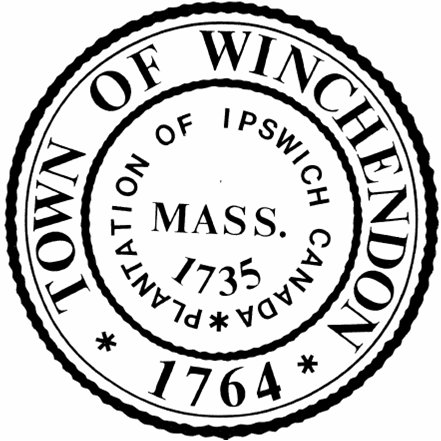 Regular Meeting/Public HearingMarch 7, 2023Town Hall 2nd floor Auditorium109 Front Street, Winchendon, MA 01475Members Present: 	Chairman Guy Corbosiero, Leston Goodrich Jr., Burton Gould, Amanda Phillips			Nicole Roberts- Planning/Land Use CoordinatorAbsent: 		Arthur Amenta, Garrett Wante6:00PM- Chair Guy Corbosiero called the Planning Board meeting to order, followed by The Pledge of Allegiance. Announcements: None.Public Comments: None.Minutes: 1/26/23N. Roberts made a correction to the minutes, clarifying “Clockers” is spelled “Klockars”.L. Goodrich motioned to accept the 1/26/23 minutes as presented with the correction, 2nd by A. PhillipsGoodrich (Y) Gould (Y) Phillips (Y) Corbosiero (Y) 4-0ANR: 85 Fourth StreetAttorney John Griffin, representing John Balducci owner of the property through the Balducci Trust at 75 Fourth Street. The surveyor, Kent Oldfield, prepared a lot line relocation plan to straighten out lot line issues with the abutting property- 85 Fourth Street. B. Gould motioned to endorse the ANR as presented, 2nd by L. Goodrich.Goodrich (Y) Gould (Y) Phillips (Y) Corbosiero (Y) 4-06:10PM- 5 minute recessNew Business: CPA Committee member presentation- Amanda PhillipsCommunity Preservation Act, Vote of Support/Non-Support for the Community Preservation Act.Amanda Phillips asked the Planning Board for their support on the Community Preservation Act Warrant that will be presented at the Special Town Meeting. The warrant is to allow the opportunity to be presented to the community. B. Gould motioned to support the CPA warrant article, 2nd by L. Goodrich.Goodrich (Y) Gould (Y) Phillips (Y) Corbosiero (Y) 4-0Brian Croteau- DPW Direction: Bond release procedureB. Croteau provided credit to N. Roberts for creating a “project final inspection and bond release request” form. It is to be filled out for any job that requires a bond, in order to make sure procedures are followed. N. Roberts suggested having a public hearing, or adding to the meeting agenda, to adopt the form and add it to future site plan regulations. L. Goodrich motioned to start requiring any project that needs a bond, to fill out the “project final inspection and bond release request” form, 2nd by B. Gould. Goodrich (Y) Gould (Y) Phillips (Y) Corbosiero (Y) 4-0Adjourn:B. Gould motioned to adjourn, 2nd by L. GoodrichGoodrich (Y) Gould (Y) Phillips (Y) Corbosiero (Y) 4-0The meeting adjourned at 6:17PMRespectfully submitted: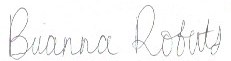 Brianna Roberts, Planning Board Recording Secretary____________________________________			____________________________________Guy Corbosiero, Chairman				Arthur Amenta____________________________________			____________________________________Leston Goodrich Jr.	 				Burton Gould	____________________________________			____________________________________			Garrett Wante					Amanda Phillips